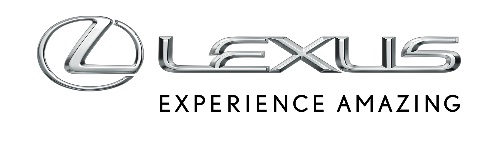 28 PAŹDZIERNIKA 2021
LEXUS I UNIWERSYTET W MIAMI ZAPREZENTUJĄ NIESAMOWITĄ INSTALACJĘ PODCZAS DESIGN MIAMI/ 2021Lexus po raz czwarty będzie motoryzacyjnym partnerem Design Miami/Tegoroczna instalacja zaprezentuje wizję zelektryfikowanej i bezemisyjnej przyszłości LexusaZa projekt odpowiada Germane Barnes, dyrektor Studio Barnes oraz adiunkt w Szkole Architektury Uniwersytetu w MiamiLexus po raz kolejny będzie motoryzacyjnym partnerem Design Miami/, wspólnie z Uniwersytetem w Miami stworzył projekt na wystawę, który zaprezentuje wizję zelektryfikowanej przyszłości ucieleśniającą kolejną generację w designie. Liderem projektu będzie Germane Barnes, architekt, projektant i edukator z Miami, którego prace wyróżniają się poszukiwaniem punktów stycznych dla tożsamości i architektury.Inspiracją był koncepcyjny Lexus LF-Z, który ucieleśnia przyszłość sektora motoryzacyjnego - skoncentrowanego na człowieku, bezemisyjnego i nienagannie wykonanego. Nad projektem pracowali wspólnie członkowie Studio Barnes oraz studenci Szkoły Architektury Uniwersytetu w Miami. Efektem ich prac jest instalacja, która zostanie zaprezentowana podczas Design Miami/ 2021 z wykorzystaniem cyfrowych komponentów, by ukazać pełny potencjał zelektryfikowanej, bezemisyjnej i skoncentrowanej na człowieku przyszłości.Instalację uzupełni dynamiczne, cyfrowe doświadczenie zaprojektowane tak, by zaangażować odbiorców na całym świecie.“Lexus od wielu lat był inspiracją w mojej pracy jako symbol luksusu, rzemiosła, a także wizji przyszłego potencjału, który jest znany w różnych kręgach kulturowych i społecznych jako synonim jakości” - powiedział Barnes. “To była niesamowita okazja, by stworzyć instalację, która odwołuje się do tego dziedzictwa, a jednocześnie oddać cześć potencjałowi i wizji, którą reprezentuje koncepcyjny Lexus LF-Z Electrified. Jesteśmy podekscytowani, że będziemy mogli zaprezentować podczas tegorocznego Design Miami/, jaki potencjał drzemie w świecie zarówno odkrywając kolejną generację auta Lexusa, jak i poprzez talent, energię i wizję następnego pokolenia designerów, którzy pracowali ze mną przy tym projekcie” - dodał.“Jesteśmy podekscytowani współpracą z Germanem Barnesem oraz Uniwersytetem w Miami z okazji tegorocznej edycji Design Miami/. Nie możemy się już doczekać, by zobaczyć jak prezentuje się stworzona przez nich wizja bezemisyjnej i skoncentrowanej na człowieku przyszłości. LZ-F Electrified reprezentuje kolejny rozdział w historii Lexusa, który toruje drogę przed modelami kolejnej generacji. Instalacja zaprezentuje tę wizję z perspektywy projektantów kolejnego pokolenia” - stwierdził Brian Bolain, szef marketingu Lexusa.Design Miami/ 2021 odbędzie się w dniach 1-5 grudnia 2021 w Miami Beach Convention Center. Szczegóły związane z instalacją zostaną podane w najbliższych tygodniach.O GERMANIE BARNESIEGermane Barnes jest głównym architektem w Studio Barnes, adiunktem w Szkole Architektury Uniwersytetu w Miami oraz dyrektorem Community Housing & Identity Lab (CHIL) na tej samej uczelni. W swoim pracach Barnes poszukuje połączenia między architekturą a tożsamością, badając społeczny wymiar architektury i politycznego wpływu poprzez spekulacje projektowe oraz historyczne prace badawcze. Wierząc silnie w to, że projektowanie to proces, podchodzi do każdej nowej warstwy jako szansy na transformację.O SZKOLE ARCHITEKTURY UNIWERSYTETU W MIAMIUniwersytet w Miami to prywatna uczelnia badawcza, a także akademicki ekosystem z wyraźną zdolnością geograficzną do łączenia instytucji, jednostek oraz idei na półkuli i na całym świecie. Tętniąca życiem i różnorodna społeczność akademicka Uniwersytetu składa się z 12 szkół i uczelni służących 17 tys. studentów studiów licencjackich i magisterskich w ponad 180 programach.Szkoła Architektury, który przyjmuje 500 studentów na obu poziomach, specjalizuje się w przygotowaniu studentów do pracy jako liderów w architekturze, urbanistyce i dziedzinach powiązanych. Badania, profesjonalne zaangażowanie oraz twórcze praktyki przyczyniają się do rozwoju wiedzy, technologii, odpowiedzialności za środowisko, równości społecznej i zrównoważonego rozwoju gospodarczego.